Libyan International Medical University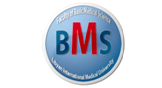 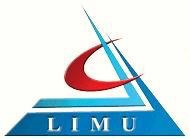 Faculty of Basic Medical ScienceMultidrug Resistant Acinetobacterbomanni in Intensive Care Unit    Among Different Hospital In BenghaziSubmitted by:  Aisha Hassan Hussein Mohamed Elfaitoure second year Faculty of Basic medical Science , Libyan International Medical University Supervisor: Dr. GhanemDate of submission:3\5\2018 This report Submitted to the block .RESAbstractThe dangerous of the presence of multidrug resistant  Acietobacter boamannii in intensive care unit have been studied in different hospital around the world. presence of Acietobacter boamannii  was associated with lung and respiratory system resalts in sever pneumonia and  mortality for the patient under medical devices such as ventilator. the aime of this study were to detect the prevalence of Acietobacter boamannii in different hospitals in Banghazi area to study the sensitivity test by antibiotic available in the Libyan hospital and provide sach in for mation for all clinicians.IntroductionAcinetobacter baumannii is a pathogenic species of bacteria whose spread has recently gained worldwide attention, most notably after outbreaks in United States military hospitals in Iraq and Afghanistan. The alarming rate by which  Acinetobacter baumannii  has attained resistance to most classes of known antibiotics poses a great threat to most infection.  Acinetobacter baumannii  can rapidly modify transmembrane proteins and efflux pumps to prevent current antibiotics from penetrating its inner membrane and executing their mechanism of   action (Smith.et al;2007) .Discussion I compered between this study and  Tree studies.showed that the rate of the A.baumannii isolates was  high in different  parts of Benghazi hospitl during( jun-oct 2013) (33.3%) in ICU unit.First study            studies.showed that the rate of the A.baumannii isolates was  high in different            parts   of Benghazi hospitl during( jun-oct 2013) (33.3%) in ICU   unit   similar           results was fownd by Franka., et al ; 2012  thy reported that percentages   of           A.baumannii  (29.8%) at three hospitals in Tripoli,Libya .1Second study  This study showed that the most frequent of A.baumannii  pathogens derived  from  samples were  Tip of suction (24.2%) , Nasal (17.2%)  ,Fullycatheter (17.2%), E.T.T (15.8%), Surfaces (11.1%),Mouth(7.3%), This means that the respiratory system include the highest percentages of the A.baumannii isolates similar finding by Suri et al as 45.6% respectively in their studies 2Third study A.baumannii tested showed  high level of resistance to all studied antimicrobials. all of the A.baumannii isolates were also highly resistant to third -generation cephalosporins (ceftriaxone and ceftazidime) .the results of antibiotic susceptibility testing similar results were observed by Jiurg.XF,et al;2005.3Conclusion This study shoed that the rate of the Acinetobacter baumannii  isolates was high percent and high level of resistance to studied antimicrobials..Recombination Emergence and spread of Acinetobacter baumannii  species, resistant to most of the available antimicrobial agents, is an area of great concern. There is an urgent need to enforce infection control measures and antimicrobial stewardship programs to prevent the further spread of these resistant Acinetobacter baumannii  species and to delay the emergence of increased resistance in the bacteriaReferences1-     Franka EA, Shembesh MK, Zaied AA, El-Turki E, Zorgani A, Elahmer OR, et al.   Multidrug resistant bacteria in wounds of combatants of the Libyan uprising. J Infect.  2012; 65: 27981        2- Suri A, Mahapatra AK, Kapil A. et al Acinetobacter infection in neurosurgical intensive care patients. Natl Med J India 2000; 13:296-300.         3-  Jiang XF, Han LZ, Yuan FY, Jiang YF, Liu Y, Ni Y, Lu Y, Hong XH: Double inhibitor parallel inhibit disk test to effectively analyze ESBLs in Enterobacteriaceae isolates. Chin J Lab Med 2005, 28:1018-1021.